Great Barrier Reef Marine Park Authority – Part-Time Member - Appointment 2018I, General the Honourable Sir Peter Cosgrove AK MC (Ret’d), Governor-General of the Commonwealth of Australia, acting with the advice of the Federal Executive Council and under Subsection 10(2) of the Great Barrier Reef Marine Park Act 1975, appoint Ms Margaret McKenzie as a part-time member of the Great Barrier Reef Marine Park Authority for a period of five years beginning on the date of this instrument.Dated 21 June 2018Peter CosgroveGovernor-GeneralBy His Excellency’s CommandJosh Frydenberg
Minister for the Environment and Energy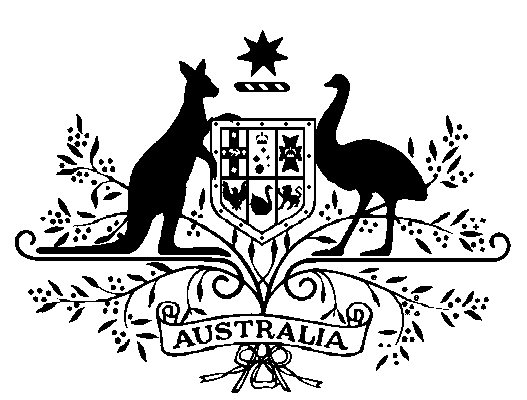 